MAYETTE 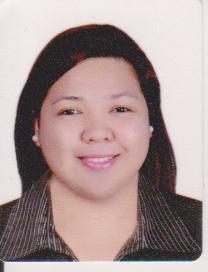 MAYETTE.365580@2freemail.com  CAREER OBJECTIVE:	To be a part of a prestigious organization which utilizes my skills, professional experiences and capabilities to the fullest extent and to be a part of a dynamic team; this provides an opportunity to grow academically and professionally.WORK EXPERIENCE SUMMARY / QUALIFICATIONS:EMERGING TECHNOLOGIESCONSUMER TELECOM ASSISTANT- March 8, 2015-Dec 15,2016BUSINESS SOLUTIONS CONSULTANT - December 17,2016 to present Responsible for delivering sales talks enable to persuade customers to purchase products with high quality customer service and to achieve sales target on a daily and monthly basis.Duties:Ensuring to meet the goals in Telesales marketing account.Explaining products and services with quality and accuracy.Maintaining target sales in a daily and monthly basis.Ensuring quality of sales to all inbound and outbound customers.Handling customer complaints.Handling special task in evaluating calls from other telemarketers.Supervising and assisting new staffs to ensure quality customer service.Assisting administrative activities.Assisting team mates sales techniques and skills to  achieve or exceed sales target.Validating sales calls.Consultant for Business Marketing Solution.Doing both indoor and outdoor selling for Etisalat’s complete digital marketing solutions.IQORTELECOM ASSISTANT- 2008-2011CALL CENTER TEAM LEADER -2012 – 2014Employer’s name – IQORResponsible for hiring, training and supervising Call Center Staff to ensure that productivity goals are achieved and deadlines met.Duties;	Ensuring to meet the goals in Telesales marketing account.Ensuring high quality customer service in customer service account.Providing leadership, management and guidance to all Call Center staff.Handling customer complaintsEnsuring high quality and accuracy of work from call center staff.Tracking the number of inbound calls.Being visible at all times to all call center staff.Presenting commendations and awards to staff.Includes training for applicants for specific accountGuiding and evaluating applicants to ensure quality customer service.Supervises the activities of Customer Service Representatives (CSR),Senior CSR and Team Leaders to ensure smooth functioning and error-free workflow and undertakes all activities related to the follow up of the various services provided by the Contact Center.KEY SKILLS AND COMPETENCIESKnowledge of call center management techniques Ability to assess talent, manage people and motivate others.Proper handling confidential information.Good typing skillTelephone selling skillsPersonalStrong decision making ability.Willing to work changing shifts, weekends and holidays.Able to sit in front of work on a computer screen for long periods of time.Willing to work extended working hours.Very good in English communication skill (reading, writing , speaking)Team PlayerEDUCATION:Bachelor of Secondary Education Major in General ScienceUniversity of Southeastern Philippines2002 – 2006ADDITIONAL EXPERIENCES:Service Crew:	Jollibee Food Corporations			April 2002 – March 2003Duties:Handling money for customers and taking stock of supplies.To add and subtract quickly. Speak directly to the customer.To listen and communicate calmly and effectively in friendly manner.Marketing Assistant	:Pizza Hut Philippines			 2003– 2004Duties:Implements marketing and advertising campaigns by assembling and analyzing sales forecasts.Preparing marketing and advertising strategies, plans, and objectivesPlanning and organizing promotional presentations; updating calendars .Keeps promotional materials ready by coordinating requirements with graphics department; inventorying stock; Placing orders.Internship:		Mabini National High School			November 2005 – March 2006Duties:Preparing lessons thoroughly.To maintain discipline according to school policies. To mark homework and offer tutoring if necessary assist with testing the students under the guidance and supervision of the academic directors. To record test results and homework and keep records of lessons taught. To liaise with school about student needs and attend meetings.To take part in school activities and attend school social events if requested.SEMINARS ATTENDEDTeacher Training Center for Region 11October 10 – 11, 2005Youth Leadership Seminar WorkshopFebruary 20, 2004Student – teacher CongressSeptember 30, 2005Career Guidance SeminarJanuary 17, 2006Pre-Employment Service for Local ApplicantsFebruary 6-7, 2006	AFFILIATIONSPosition		Field					YearAcademic Scholar	Nograles Scholarship Program 	2002 - 2006	Secretary		JS Club Organization		2004 – 2005Secretary		Science Major Society		2002 – 2005PERSONAL DATA:Age: 		31years oldStatus:	           SingleNationality:	FilipinoDate of Birth: March 26,1985Visa status:	EmploymentVisaAvailability:	Anytime